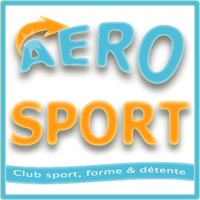 Poste à pourvoir : PROF COURS ET/OU PLATEAUType de contrat : CDD ou CDIRémunération : selon posteCoordonnées de la structureNom de l’entreprise/ Association :  AEROSPORTAdresse : ZA GRENOBLE AIR PARC EST – 18 AVENUE ROLAND GARROSCode postal :	38590	    Ville : ST ETIENNE DE ST GEOIRS	  Département : 38Descriptif du posteMissions / tâches :Animation cours collectifs : biking, bodyattack, abdos...Encadrement plateau muscu et programme….….….Niveau de diplôme ou expérience professionnelle requis/souhaités :BPJEPS ou équivalent…………………………………………………………………………………………ContactNom :	GORCE			 		Prénom : MartinMail : contact@aerosport-club.frTéléphone : 04 76 37 42 31